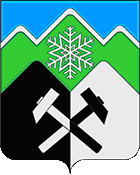 КЕМЕРОВСКАЯ ОБЛАСТЬ - КУЗБАСС
ТАШТАГОЛЬСКИЙ МУНИЦИПАЛЬНЫЙ РАЙОН
АДМИНИСТРАЦИЯ«ТАШТАГОЛЬСКОГО МУНИЦИПАЛЬНОГОРАЙОНА»ПОСТАНОВЛЕНИЕот «15 »   августа   2023   №   815-пО внесении изменений в постановление Администрации «Таштагольского муниципального района» от 23.10.2018 № 961-п «О реализации норм Бюджетного кодекса Российской Федерации»В соответствии с Бюджетным кодексом Российской Федерации, руководствуясь Уставом Таштагольского муниципального района, администрация Таштагольского муниципального района постановляет:1. Внести изменения в постановление Администрации «Таштагольского муниципального района» от 23.10.2018 № 961-п «О реализации норм Бюджетного кодекса Российской Федерации» следующего содержания:	1.2. дополнить пунктами  1.14 и 1.15 следующего содержания:          «1.14 Порядок действий администраторов доходов бюджетов по взысканию дебиторской задолженности по платежам в бюджет, пеням и штрафам по ним в досудебном порядке (с момента истечения срока уплаты соответствующего платежа в бюджет (пеней, штрафов) до начала работы по их принудительному взысканию) и через судебные органы или через органы принудительного исполнения Российской Федерации в случаях, предусмотренных законодательством Российской Федерации согласно приложению № 14 к Постановлению (Приложение № 1 к настоящему постановлению).            1.15 Регламент реализации полномочий администратора доходов бюджета по взысканию дебиторской задолженности по платежам в бюджет, пеням и штрафам по ним в Таштагольском муниципальном районе согласно приложению № 15 к  Постановлению (Приложение № 2 к настоящему постановлению).2. Внести изменения в Приложение № 4 «Порядок бюджетных полномочий главных администраторов доходов местного бюджета, являющихся органами местного самоуправления Таштагольского муниципального района, являющихся отраслевыми (функциональными) органами администрации Таштагольского муниципального района и (или) находящимися в их ведении казенными учреждениями, утвержденное постановлением Администрации «Таштагольского муниципального района» от 23.10.2018 № 961-п  (далее – Порядок) следующего содержания:	2.1. абзац 8 части 4 Порядка дополнить абзацами 10 и 11 следующего содержания:	« -порядок действий администраторов доходов бюджетов по взысканию дебиторской задолженности по платежам в бюджет, пеням и штрафам по ним в досудебном порядке (с момента истечения срока уплаты соответствующего платежа в бюджет (пеней, штрафов) до начала работы по их принудительному взысканию);    - требование об установлении администраторами доходов бюджетов регламента реализации полномочий по взысканию дебиторской задолженности по платежам в бюджет, пеням и штрафам по ним, разработанного в соответствии с общими требованиями, установленными Министерством финансов Российской Федерации.».3. Пресс-секретарю Главы Таштагольского муниципального района (Кустова М.Л.) настоящее постановление разместить на официальном сайте администрации Таштагольского муниципального района в информационно-телекоммуникационной сети «Интернет».4. Контроль за исполнением Постановления возложить на первого заместителя главы Таштагольского муниципального района по экономике С.Е. Попова.5. Настоящее постановление вступает в силу с момента подписания.Глава Таштагольскогомуниципального района                                                                     А.Г. ОрловПриложение № 1к Постановлению администрацииТаштагольского муниципального районаот    «  »   августа     2023  г.  №   -пПриложение № 14к Постановлению администрацииТаштагольского муниципального районаот «23» октября 2018 г. № 961-пПОРЯДОКДЕЙСТВИЙ АДМИНИСТРАТОРОВ ДОХОДОВ БЮДЖЕТОВ ПО ВЗЫСКАНИЮ ДЕБИТОРСКОЙ ЗАДОЛЖЕННОСТИ ПО ПЛАТЕЖАМ В БЮДЖЕТ, ПЕНЯМ И ШТРАФАМ ПО НИМ В ДОСУДЕБНОМ ПОРЯДКЕ (С МОМЕНТА ИСТЕЧЕНИЯ СРОКА УПЛАТЫ СООТВЕСТВУЮЩЕГО ПЛАТЕЖА В БЮДЖЕТ (ПЕНЕЙ, ШТРАФОВ) ДО НАЧАЛА РАБОТЫ ПО ИХ ПРИНУДИТЕЛЬНОМУ ВЗЫСКАНИЮ) И ЧЕРЕЗ СУДЕБНЫЕ ОРГАНЫ ИЛИ ЧЕРЕЗ ОРГАНЫ ПРИНУДИТЕЛЬНОГО ИСПОЛНЕНИЯ РОССИЙСКОЙ ФЕДЕРАЦИИ В СЛУЧАЯХ, ПРЕДУСМОТРЕННЫХ ЗАКОНОДАТЕЛЬСТВОМ РОССИЙСКОЙ ФЕДЕРАЦИИАдминистраторы доходов бюджета осуществляют бюджетные полномочия по взысканию дебиторской задолженности по платежам в бюджет, пеней и штрафов по ним в досудебном порядке (с момента истечения срока уплаты соответствующего платежа в бюджет (пеней, штрафов) до начала работы по их принудительному взысканию) и через судебные органы или через органы принудительного исполнения Российской Федерации в случаях, предусмотренных законодательством Российской Федерации.Взыскание дебиторской задолженности по платежам в бюджет за административные правонарушения, установленные Кодексом Российской Федерации об административных правонарушениях, осуществляется в соответствии со статьей 32.2 Кодекса Российской Федерации об административных правонарушениях.Взыскание дебиторской задолженности по платежам в бюджет за исключением дебиторской задолженности за административные правонарушения, установленные Кодексом Российской Федерации об административных правонарушениях, осуществляется в следующем порядке.При наличии просроченной дебиторской задолженности по платежам в бюджет администратором доходов проводится претензионная или иная досудебная работа по взысканию данной задолженности.Под претензионным или иным досудебным порядком действий администраторов доходов бюджетов по взысканию дебиторской задолженности по платежам в бюджет, пеням и штрафам по ним следует понимать деятельность администраторов доходов до обращения в суд, осуществляемую ими посредством переговоров с плательщиком, в том числе направления в его адрес соответствующих претензий, заявлений, обращений или иных документов с обоснованным требованием об оплате задолженности.В случае если по результатам претензионной работы требования администратора доходов не удовлетворены или удовлетворены не в полном объеме, администратором доходов организуется исковая работа.Принудительное взыскании с плательщика платежей в бюджет, пеней и штрафов по ним через судебные органы или через судебных приставов в случаях, предусмотренных законодательством Российской Федерации осуществляется в соответствии с федеральными законами от 21.07.1997 N 118-ФЗ "О судебных приставах", от 02.10.2007 N 229-ФЗ "Об исполнительном производстве", приказом Министерства финансов Российской Федерации от 12.11.2013 N 107н "Об утверждении Правил указания информации в реквизитах распоряжений о переводе денежных средств в уплату платежей в бюджетную систему Российской Федерации".При направлении администратором доходов в суд искового заявления о взыскании платежей в бюджеты, пеней и штрафов с плательщиков, а также при предъявлении исполнительных документов судебному приставу-исполнителю для принудительного взыскания, одновременно направляется информация о реквизитах администратора доходов:1) реквизит (13) "Банк получателя";2) реквизит (14) "БИК" банка получателя;3) реквизит (15) "Сч. N" банка получателя (единый казначейский счет);4) реквизит (16) "Получатель";5) реквизит (17) "Сч. N" получателя (казначейский счет);6) реквизит (61) "ИНН" получателя;7) реквизит (103) "КПП" получателя;8) реквизит (104) - соответствующий код классификации доходов бюджетов Российской Федерации (КБК);9) реквизит (105) код ОКТМО.".Приложение № 2к Постановлению администрацииТаштагольского муниципального районаот    «  »   августа 2023  г.  №   -пПриложение № 15к Постановлению администрацииТаштагольского муниципального районаот «23» октября 2018 г. № 961-пРЕГЛАМЕНТРЕАЛИЗАЦИИ ПОЛНОМОЧИЙ АДМИНИСТРАТОРА ДОХОДОВ БЮДЖЕТА ПО ВЗЫСКАНИЮ ДЕБИТОРСКОЙ ЗАДОЛЖЕННОСТИ ПО ПЛАТЕЖАМ В БЮДЖЕТ, ПЕНЯМ И ШТРАФАМ ПО НИМ В ТАШТАГОЛЬСКОМ МУНИЦИПАЛЬНОМ РАЙОНЕI. Общие положения1.1. Настоящий Регламент реализации полномочий главными администраторами (администраторами) доходов бюджета Таштагольского муниципального района по взысканию дебиторской задолженности по платежам в бюджет, пеням и штрафам по ним, являющимся источниками формирования доходов бюджетов бюджетной системы Российской Федерации (далее - Регламент) устанавливает:а) Перечень мероприятий по реализации администратором доходов бюджета полномочий, направленных на взыскание дебиторской задолженности по доходам по видам платежей (учетным группам доходов), включающий мероприятия по:-недопущению образования просроченной дебиторской задолженности по доходам, выявлению факторов, влияющих на образование просроченной дебиторской задолженности по доходам;-урегулированию дебиторской задолженности по доходам в досудебном порядке (со дня истечения срока уплаты соответствующего платежа в бюджет (пеней, штрафов) до начала работы по их принудительному взысканию);-принудительному взысканию дебиторской задолженности по доходам при принудительном исполнении судебных актов, актов других органов и должностных лиц органами принудительного исполнения в случаях, предусмотренных законодательством Российской Федерации (далее принудительное взыскание дебиторской задолженности по доходам);-наблюдению (в том числе за возможностью взыскания дебиторской задолженности по доходам в случае изменения имущественного положения должника) за платежеспособностью должника в целях обеспечения исполнения дебиторской задолженности по доходам;б)	Сроки реализации каждого мероприятия по реализации администратором доходов бюджета полномочий, направленных на взыскание дебиторской задолженности по доходам;в)	Перечень сотрудников администратора доходов бюджета, ответственных за работу с дебиторской задолженностью по доходам;г)	Порядок обмена информацией (первичными учетными документами) между сотрудниками администратора доходов бюджета.Порядок взаимодействия отраслевыми (функциональными) органами администрации  Таштагольского муниципального района в случае принудительного взыскания дебиторской задолженности по доходам;Порядок обмена информацией (первичными учетными документами) между отраслевыми (функциональными) органами администрации  Таштагольского муниципального района.Действие Регламента не распространяется на платежи предусмотренные законодательством о налогах и сборах, законодательством Российской Федерации об обязательном социальном страховании от несчастных случаев на производстве и профессиональных заболеваний, правом Евразийского экономического союза и законодательством Российской Федерации о таможенном регулировании (далее соответственно - Регламент, дебиторская задолженность по доходам).Термины и определения, используемые в Регламенте:-должник (дебитор) - юридическое или физическое лицо, иной участник бюджетного процесса имеющий задолженность по денежным обязательствам согласно муниципальному контракту (договору), соглашению и (или) по иному обязательству установленному законодательством Российской Федерации;-дебиторская задолженность по доходам - неисполненное обязательство должника (дебитора) о выплате денежных средств в срок, установленный муниципальным контрактом (договором), соглашением и (или) иным обязательством, в том числе в соответствии с действующим законодательством Российской Федерации, а также неисполненное в срок обязательство, задолженность по которому возникла в связи предварительной оплатой и (или) выплатой авансовых платежей за исключением платежей, предусмотренных законодательством о налогах и сборах, законодательством Российской Федерации об обязательном социальном страховании от несчастных случаев на производстве и профессиональных заболеваний;-просроченная дебиторская задолженность - долг дебитора, не погашенный в сроки, установленный муниципальным контрактом (договором), соглашением и (или) иным обязательством в соответствии с действующим законодательством Российской Федерации.1.4. Полномочия администратора доходов осуществляется отраслевыми (функциональными) органами администрации  Таштагольского муниципального района по кодам классификации доходов бюджета в соответствии с приложением к Регламенту.II. Мероприятия по недопущению образования просроченнойдебиторской задолженности по доходам, выявлению факторов,влияющих на образование просроченной дебиторскойзадолженности по доходам2.1. Сотрудники отраслевых (функциональных) органов администрации  Таштагольского муниципального района, наделенные соответствующими полномочиями:2.1.1. осуществляют контроль за правильностью исчисления, полнотой и своевременностью осуществления платежей в местный бюджет, пеням и штрафам по ним по закрепленным источникам доходов местного бюджета за отраслевыми (функциональными) органами администрации  Таштагольского муниципального района как за администратором доходов местного бюджета, в том числе:за фактическим зачислением платежей в местный бюджет в размерах и сроки, установленные законодательством Российской Федерации, договором (муниципальным контрактом, соглашением);за погашением (квитированием) начислений соответствующими платежами, являющимися источниками формирования доходов бюджетов бюджетной системы Российской Федерации, в Государственной информационной системе о государственных и муниципальных платежах, предусмотренной статьей 21 Федерального закона от 27 июля 2010 г. № 210-ФЗ «Об организации предоставления государственных и муниципальных услуг» (далее - ГИС ГМП), за исключением платежей, являющихся источниками формирования доходов бюджетов бюджетной системы Российской Федерации, информация, необходимая для уплаты которых, включая подлежащую уплате сумму, не размещается в ГИС ГМП, перечень которых утвержден приказом Министерства финансов Российской Федерации от 25 декабря 2019 г. № 250н «О перечне платежей, являющихся источниками формирования доходов бюджетов бюджетной системы Российской Федерации, информация, необходимая для уплаты которых, включая подлежащую уплате сумму, не размещается в Государственной информационной системе о государственных и муниципальных платежах»;за исполнением графика платежей в связи с предоставлением отсрочки или рассрочки уплаты платежей и погашением дебиторской задолженности по доходам, образовавшейся в связи с неисполнением графика уплаты платежей в бюджеты бюджетной системы Российской Федерации, а также за начислением процентов за предоставленную отсрочку или рассрочку и пени (штрафы) за просрочку уплаты платежей в бюджеты бюджетной системы Российской Федерации в порядке и случаях, предусмотренных законодательством Российской Федерации;за своевременным начислением неустойки (штрафов, пени);за своевременным составлением первичных учетных документов, обосновывающих возникновение дебиторской задолженности или оформляющих операции по ее увеличению (уменьшению), а также своевременным их отражением в бюджетном учете;проводят не реже одного раза в квартал инвентаризацию расчетов с должниками, включая сверку данных по доходам в местный бюджет на основании информации о непогашенных начислениях, содержащейся в ГИС ГМП, в том числе в целях оценки ожидаемых результатов работы по взысканию дебиторской задолженности по доходам, признания дебиторской задолженности по доходам сомнительной;проводят мониторинг финансового (платежного) состояния должников, в том числе при проведении мероприятий по инвентаризации дебиторской задолженности по доходам, в частности, на предмет:наличия сведений о взыскании с должника денежных средств в рамках исполнительного производства;наличия сведений о возбуждении в отношении должника дела о банкротстве.своевременно принимают решение о признании безнадежной задолженности по платежам в местный бюджет и о ее списании;ежегодно представляют в финансовое управление по Таштагольскому муниципальному району отчет об итогах работы по взысканию дебиторской задолженности по платежам в местный бюджет за отчетный финансовый год до 15 января по установленной форме;предлагают Главе Таштагольского муниципального района рассмотреть вопрос о предоставлении отсрочки (рассрочки) платежа, реструктуризации дебиторской задолженности по доходам в порядке и случаях, предусмотренных законодательством Российской Федерации.III. Мероприятия по урегулированию дебиторской задолженностипо доходам в досудебном порядке (со дня истечения срокауплаты соответствующего платежа в бюджет бюджетной системыРоссийской Федерации (пеней, штрафов) до начала работыпо их принудительному взысканию)3.1. Мероприятия по урегулированию дебиторской задолженности по доходам в досудебном порядке (со дня истечения срока уплаты соответствующего платежа в местный бюджет (пеней, штрафов) до начала работы по их принудительному взысканию) включают в себя:направление требования должнику о погашении задолженности;направление претензии должнику о погашении задолженности в досудебном порядке;рассмотрение вопроса о возможности расторжения договора (муниципального контракта, соглашения), предоставления отсрочки (рассрочки) платежа, реструктуризация дебиторской задолженности по доходам в порядке и случаях, предусмотренных законодательством Российской Федерации;направление в уполномоченный орган по представлению в деле о банкротстве и в процедурах, применяемых в деле о банкротстве, требований об уплате обязательных платежей и требований отраслевыми (функциональными) органами администрации  Таштагольского муниципального района по денежным обязательствам, уведомлений о наличии задолженности по обязательным платежам или о задолженности по денежным обязательствам перед отраслевыми (функциональными) органами администрации  Таштагольского муниципального района при предъявлении (объединении) требований в деле о банкротстве и в процедурах, применяемых в деле о банкротстве.Сотрудники отраслевых (функциональных) органов администрации  Таштагольского муниципального района, при выявлении в ходе контроля за поступлением доходов в местный бюджет нарушений контрагентом условий - договора (муниципального контракта, соглашения) в части, касающейся уплаты денежных средств с задолженностью, в срок не позднее 30 календарных дней с момента образования просроченной дебиторской задолженности:производится расчет задолженности;должнику направляется требование (претензия) с приложением расчета задолженности о ее погашении в пятнадцатидневный срок со дня его получения.Требование (претензия) об имеющейся просроченной дебиторской задолженности и пени направляется в адрес должника по почте России заказным письмом с уведомлением или в ином порядке, установленном законодательством Российской Федерации или договором (муниципальным контрактом, соглашением).В требовании (претензии) указываются:наименование должника;наименование и реквизиты документа, являющегося основанием для начисления суммы, подлежащей уплате должником;период образования просрочки внесения платы;сумма просроченной дебиторской задолженности по платежам, пени;сумма штрафных санкций (при их наличии);предложение оплатить просроченную дебиторскую задолженность в добровольном порядке в срок, установленный требованием (претензией);реквизиты для перечисления просроченной дебиторской задолженности;информация об ответственном исполнителе, подготовившем требование (претензию) об уплате просроченной дебиторской задолженности и расчет платы по ней (фамилия, имя, отчество, контактный телефон для связи).Требование (претензия) подписывается руководителями отраслевых (функциональных) органов администрации  Таштагольского муниципального района, а в случае его отсутствия заместителями руководителей отраслевых (функциональных) органов администрации  Таштагольского муниципального района.При добровольном исполнении обязательств в срок, установленный требованием (претензией), претензионная работа в отношении должника прекращается.3.5. Срок для добровольного погашения дебиторской задолженности по доходам составляет 30 календарных дней со дня направления должнику (дебитору) претензии (требования), если иное не установлено условиями договора (муниципального контракта, соглашения) либо действующим законодательством Российской Федерации.IV. Мероприятия по принудительному взысканию дебиторскойзадолженности по доходамПри отсутствии добровольного исполнения требования (претензии) должником в установленный для погашения задолженности срок, а также непогашения должником просроченной дебиторской задолженности в полном объеме взыскание задолженности производится в судебном порядке.Взыскание просроченной дебиторской задолженности в судебном порядке осуществляется в соответствии с Арбитражным процессуальным кодексом Российской Федерации, Гражданским процессуальным кодексом Российской Федерации, иным законодательством Российской Федерации.Сотрудники отраслевых (функциональных) органов администрации  Таштагольского муниципального района, наделенные соответствующими полномочиями, в течение 10 календарных дней подготавливает следующие документы для подачи искового заявления в суд:копии документов, являющиеся основанием для начисления сумм, подлежащих уплате должником, со всеми приложениями к ним;копии учредительных документов (для юридических лиц);копии документов, удостоверяющих личность должника, в том числе содержащих информацию о месте его нахождения (проживание, регистрации) (для физических лиц);расчет платы с указанием сумм основного долга, пени, штрафных санкций;копия требования (претензии) о необходимости исполнения обязательства по уплате с доказательствами его отправки: почтовое уведомление либо иной документ, подтверждающий отправку корреспонденции.Документы о ходе претензионно - исковой работы по взысканию задолженности, в том числе судебные акты, на бумажном носителе хранятся в отраслевых (функциональных) органах администрации Таштагольского муниципального района.При принятии судом решения о полном или частичном отказе в удовлетворении заявленных исковых требований отраслевых (функциональных) органов администрации Таштагольского муниципального района, обеспечивается принятие исчерпывающих мер по обжалованию судебных актов при наличии к тому оснований.После вступления в законную силу судебного акта, удовлетворяющего исковые требования отраслевых (функциональных) органов администрации Таштагольского муниципального района (частично или в полном объеме), отраслевые (функциональные) органы администрации Таштагольского муниципального района направляют исполнительные документы на исполнение в порядке, установленном законодательством Российской Федерации.В случае, если до вынесения решения суда требования об уплате исполнены должником добровольно, сотрудники отраслевых (функциональных) органов администрации  Таштагольского муниципального района, наделенные соответствующими полномочиями, в установленном порядке, заявляет об отказе от иска.V. Порядок взаимодействия в случае принудительного взыскания дебиторской задолженности по доходамВ случае уклонения должников (дебиторов) от погашения дебиторской задолженности по доходам либо погашения такой задолженности не в полном объеме на имя руководителей отраслевых (функциональных) органов администрации  Таштагольского муниципального района не позднее 5 рабочих дней со дня истечения срока, установленного для добровольного погашения дебиторской задолженности по доходам, подготавливается служебная записка о необходимости принудительного взыскания.По результатам рассмотрения служебной записки, подготовленной в соответствии с пунктом 5.1 Регламента, руководителями отраслевых (функциональных) органов администрации  Таштагольского муниципального района принимается решение о принудительном взыскании дебиторской задолженности в судебном порядке и дается соответствующее поручение юридическим и экономическим отделам.Юридические отделы не позднее 10 рабочих дней со дня принятия решения, предусмотренного пунктом 5.2 Регламента, формирует пакет документов, необходимых для подачи искового заявления, подготавливает исковое заявление, обеспечивает направление искового заявления с приложением необходимых документов в судебный орган по подведомственности и подсудности, представляет администрацию в судебном процессе.В случае удовлетворения исковых требований о взыскании денежных средств с должника в соответствии с частью 1 статьи 8 и частью 5 статьи 70 Федерального закона от 02.10.2007 № 229-ФЗ «Об исполнительном производстве» руководителями отраслевых (функциональных) органов администрации  Таштагольского муниципального района дается поручение юридическим отделам о направлении исполнительного документа в банк или кредитную организацию, осуществляющие обслуживание счетов должника, без возбуждения исполнительного производства.При получении информации об отсутствии на счетах должника денежных средств, наложении ареста на денежные средства, находящиеся на счетах должника, приостановлении операций с денежными средствами должника руководителями отраслевых (функциональных) органов администрации  Таштагольского муниципального района дается поручение юридическим отделам о направлении исполнительного документа в Федеральную службу судебных приставов.5.6. Направление исполнительных документов осуществляется юридическими отделами не позднее 5 рабочих дней со дня принятия решений, предусмотренных пунктами 5.4, 5.5 Регламента.VI. Мероприятия по взысканию просроченной дебиторской задолженности в рамках исполнительного производстваВ течение 14 календарных дней со дня поступления в отраслевые (функциональные) органы администрации  Таштагольского муниципального района исполнительного документа сотрудники отраслевых (функциональных) органов администрации  Таштагольского муниципального района, наделенные соответствующими полномочиями, направляет его для исполнения в соответствующее подразделение Федеральной службы судебных приставов Российской Федерации (далее - ССП), а при наличии актуальных сведений о счетах должника в кредитной организации, направляет исполнительный документ в соответствующую кредитную организацию.На стадии принудительного исполнения ССП судебных актов о взыскании просроченной дебиторской задолженности с должника, сотрудники отраслевых (функциональных) органов администрации  Таштагольского муниципального района, наделенные соответствующими полномочиями, осуществляет информационное взаимодействие со ССП, в том числе проводит следующие мероприятия:направляет в ССП заявления (ходатайства) о предоставлении информации о ходе исполнительного производства, в том числе:о мероприятиях, проведенных судебным приставом-исполнителем по принудительному исполнению судебных актов на стадии исполнительного производства;об изменении наименования должника (для граждан - фамилия, имя, отчество (при его наличии)); для организаций - наименование и юридический адрес);о сумме непогашенной задолженности по исполнительному документу;о наличии данных об объявлении розыска должника, его имущества;об изменении состояния счета/счетов должника, имуществе к и правах имущественного характера должника на дату запроса;организует и проводит рабочие встречи с ССП о результатах работы по исполнительному производству;осуществляет мониторинг соблюдения сроков взыскания просроченной дебиторской задолженности в рамках исполнительного производства, установленных Федеральным законом от 02.10.2007 № 229-ФЗ «Об исполнительном производстве»;проводит мониторинг эффективности взыскания просроченной дебиторской задолженности в рамках исполнительного производства.6.3. При установлении фактов бездействия должностных лиц обеспечивается принятие исчерпывающих мер по обжалованию актов государственных органов (организаций) и должностных лиц при наличии к тому оснований.VII. Перечень сотрудников отраслевых (функциональных) органов администрации  Таштагольского муниципального района, ответственных за работу с дебиторской задолженностью по доходамОтветственными отраслевыми (функциональными) органами администрации  Таштагольского муниципального района за работу с дебиторской задолженностью по доходам являются:Экономический отдел;Юридический отдел.	VIII. Перечень отраслевых (функциональных) органов администрации Таштагольского муниципального района, ответственных за работу с дебиторской задолженностью по платежам в бюджет, пеням и штрафам по ним                                           Приложение №1к регламенту реализации полномочий администратора доходов бюджета по взысканию дебиторской задолженности по платежам в бюджет, пеням и штрафам по ним в Таштагольском муниципальном районе                                                                  от    «  »   августа 2023  г.  №   -пПеречень кодов классификации доходов местного бюджета, закрепленных за администраторами доходов Таштагольского муниципального районаNОтветственные отраслевые (функциональные) органы администрации  Таштагольского муниципального района1АДМИНИСТРАЦИЯ МУНИЦИПАЛЬНОГО ОБРАЗОВАНИЯ "ТАШТАГОЛЬСКИЙ МУНИЦИПАЛЬНЫЙ РАЙОН"2ОТРАСЛЕВОЙ (ФУНКЦИОНАЛЬНЫЙ) ОРГАН АДМИНИСТРАЦИИ ТАШТАГОЛЬСКОГО МУНИЦИПАЛЬНОГО РАЙОНА - МУНИЦИПАЛЬНОЕ КАЗЕННОЕ УЧРЕЖДЕНИЕ "УПРАВЛЕНИЕ ПО ФИЗИЧЕСКОЙ КУЛЬТУРЕ И СПОРТУ АДМИНИСТРАЦИИ ТАШТАГОЛЬСКОГО МУНИЦИПАЛЬНОГО РАЙОНА"3ОТРАСЛЕВОЙ (ФУНКЦИОНАЛЬНЫЙ) ОРГАН АДМИНИСТРАЦИИ ТАШТАГОЛЬСКОГО МУНИЦИПАЛЬНОГО РАЙОНА - МУНИЦИПАЛЬНОЕ КАЗЕННОЕ УЧРЕЖДЕНИЕ "КОМИТЕТ ПО УПРАВЛЕНИЮ МУНИЦИПАЛЬНЫМ ИМУЩЕСТВОМ ТАШТАГОЛЬСКОГО МУНИЦИПАЛЬНОГО РАЙОНА"4ОТРАСЛЕВОЙ (ФУНКЦИОНАЛЬНЫЙ) ОРГАН АДМИНИСТРАЦИИ ТАШТАГОЛЬСКОГО МУНИЦИПАЛЬНОГО РАЙОНА - МУНИЦИПАЛЬНОЕ КАЗЕННОЕ УЧРЕЖДЕНИЕ "УПРАВЛЕНИЕ ОБРАЗОВАНИЯ АДМИНИСТРАЦИИ ТАШТАГОЛЬСКОГО МУНИЦИПАЛЬНОГО РАЙОНА"5ОТРАСЛЕВОЙ (ФУНКЦИОНАЛЬНЫЙ) ОРГАН АДМИНИСТРАЦИИ ТАШТАГОЛЬСКОГО МУНИЦИПАЛЬНОГО РАЙОНА - МУНИЦИПАЛЬНОЕ КАЗЕННОЕ УЧРЕЖДЕНИЕ "УПРАВЛЕНИЕ КУЛЬТУРЫ АДМИНИСТРАЦИИ ТАШТАГОЛЬСКОГО МУНИЦИПАЛЬНОГО РАЙОНА"6ОТРАСЛЕВОЙ (ФУНКЦИОНАЛЬНЫЙ) ОРГАН АДМИНИСТРАЦИИ ТАШТАГОЛЬСКОГО МУНИЦИПАЛЬНОГО РАЙОНА - МУНИЦИПАЛЬНОЕ КАЗЕННОЕ УЧРЕЖДЕНИЕ "УПРАВЛЕНИЕ СОЦИАЛЬНОЙ ЗАЩИТЫ НАСЕЛЕНИЯ АДМИНИСТРАЦИИ ТАШТАГОЛЬСКОГО МУНИЦИПАЛЬНОГО РАЙОНА"7ОТРАСЛЕВОЙ (ФУНКЦИОНАЛЬНЫЙ) ОРГАН АДМИНИСТРАЦИИ ТАШТАГОЛЬСКОГО МУНИЦИПАЛЬНОГО РАЙОНА - МУНИЦИПАЛЬНОЕ КАЗЕННОЕ УЧРЕЖДЕНИЕ "ФИНАНСОВОЕ УПРАВЛЕНИЕ ПО ТАШТАГОЛЬСКОМУ МУНИЦИПАЛЬНОМУ РАЙОНУ "№Код главного администратора доходов местного бюджетаКод вида (подвида) доходов местного бюджетаНаименование кода вида (подвида) доходов местного бюджета190010800000000000000Государственная пошлина290011600000000000000Штрафы, санкции,возмещениеущерба390411600000000000000Штрафы, санкции,возмещениеущерба490511100000000000000Доходы от использования имущества, находящегося в государственной и муниципальной собственности590511400000000000000Доходы от продажи материальных и нематериальных активов690511600000000000000Штрафы, санкции,возмещениеущерба791111300000000000000Доходы от оказания платных услуг и компенсации затрат государства891111600000000000000Штрафы, санкции,возмещениеущерба991311600000000000000Штрафы, санкции,возмещениеущерба1091511300000000000000Доходы от оказания платных услуг и компенсации затрат государства1191511600000000000000Штрафы, санкции,возмещениеущерба1295511600000000000000Штрафы, санкции,возмещениеущерба